Perkins Electronic Master Promissory Note Supporting DocumentationNovember 26, 2012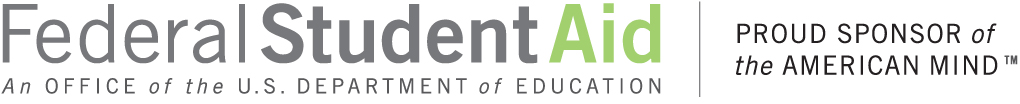 Technology OfficeDocument Revision HistoryTable of ContentsExecutive Summary	1Introduction	2Layout	3Content	4Data Fields	5PDF Generation	6Technical Questions and Answers	7Appendix A: Perkins eMPN Screen Shots	8Executive SummaryThis document contains supporting documentation for the Perkins Electronic Master Promissory Note (Perkins eMPN).  Federal Student Aid (FSA) is offering this Perkins eMPN to schools for use within their financial aid process.  This Perkins eMPN can assist borrowers in completing and electronically signing their promissory notes using a web browser.  FSA is committed to assist schools that are willing to offer a web-based Perkins eMPN process to their borrowers.  FSA’s assistance includes the development of a Perkins eMPN HTML file, this supporting documentation and providing technical advice through liaison with the Perkins community to ensure the success of the Perkins eMPN process.If you intend to use these files within an electronic signature business process, the Department has issued standards for the use of electronic signatures in the Title IV loan programs. We provided the "Standards for Electronic Signatures in Electronic Student Loan Transactions" (Standards) to schools through Dear Partner Letter GEN-01-06 (May 2001) that is available at http://ifap.ed.gov/dpcletters/gen0106.html. It is important for schools to review the Standards before implementing the Perkins eMPN.IntroductionOrganization of this DocumentThe following information outlines the organization of this document:Executive SummarySection 1Introduction provides an overview of this documentSection 2Layout provides a visual layout of the Perkins eMPN Section 3Content provides a list of editable and non-editable content on the Perkins eMPNSection 4Data Fields provides a list of the data fields provided on the Perkins eMPNSection 5PDF Generation provides options for the generation of a PDF version of the Perkins eMPNSection 6Access provides information on how schools can access the Perkins eMPN and other documentationSection 7Technical Questions provides information on how schools can receive assistance concerning the eMPN Appendix AScreen Shots of Perkins eMPNLayoutThis section contains a visual layout and explanation of the Perkins eMPN.  Appendix A contains screen shots of the Perkins eMPN.The layout of the Perkins eMPN is as follows (text in purple is a textbox, which can be pre-populated by the school):Content
The following areas on the Perkins eMPN can be edited by schools:Text in Section A and Section B may be pre-populated and/or rendered uneditable by the school.  Currently, all of these fields are displayed in the form of textboxes.  The school is allowed to render all of these fields uneditable and to change them from textboxes to plain html text displayed on the page.In the Terms and Conditions section, [bracketed] clauses or paragraphs may be included at option of the school.The eSign Section (containing the eSign button) may be altered to fit the school’s eSignature capabilities and for the school to add any disclaimers, information, etc., pertaining to “eSigning” the Perkins MPN.The eSign Section may also be moved to a different location on the page in order to fit the school’s eSignature process.The school may add additional buttons at the bottom of the page or in the eSign Section to facilitate printing, viewing, and saving the Perkins eMPN by the borrower.The following areas on the Perkins eMPN cannot be edited by schools:The layout of Section A and Section B may not be altered.Except as stated above, the Terms and Conditions sections may not be altered.The font, font size, colors of the page (except in the eSign Section of the page) may not be altered.The text on the page cannot be changed (with the exception of bracketed text mentioned above).Data FieldsThe following data fields of the Perkins eMPN appear on the screen:PDF GenerationFSA has recommended a way to generate a PDF version of the completed Perkins eMPN that is viewable, savable, and printable by the borrower using his or her browser window.  The recommended procedure is to dynamically populate an existing PDF Form and output it to the user as a PDF version of the MPN. Instructions for this procedure can be found on the following web site: Adobe FDF Toolkit --- http://www.adobe.com/devnet/acrobat/fdftoolkit.html The FDF Toolkit has support for ActiveX, Perl, and C for Windows.C and Perl libraries are also available for AIX, Linux, and Solaris.Supports Java for all 1.1 or higher compatible Virtual Machines (VMs).PDF Forms:If the school chooses to use the recommended method of PDF generation requiring forms, we suggest that it use the FSA approved forms that correspond to the Perkins eMPN.  This file can be found at the same website as the Perkins eMPN (see Section 6). The file name is:Perkins Master Promissory Note.pdf  (PDF Format)Each of the data fields in Sections A and B of this form correspond to the data fields on the HTML Perkins eMPN.  The “Signature” is merely a concatenation of the borrower’s First Name, Middle Initial, and Last Name.  The “Date” should be populated with the day that the borrower eSigned his or her MPN.As part of a solid, non-reputable electronic record, it is strongly recommend that the PDF version of the Perkins eMPN contain some form of Transaction History of the user’s Perkins eSigning experience.  If you intend to use these files within an electronic signature business process, the Department has issued standards for the use of electronic signatures in the Title IV loan programs. We provided the "Standards for Electronic Signatures in Electronic Student Loan Transactions" (Standards) to schools through Dear Partner Letter GEN-01-06 (May 2001) that is available at http://ifap.ed.gov/dpcletters/gen0106.html. It is important for schools to review the Standards before implementing the Perkins eMPN.Technical Questions and AnswersQ:  How is the html file supposed to be used?A:  The html file is supposed to be used as a template for developers.  It is not meant to be finished product by itself.  For example, a finished product would go through Section 508 compliance testing.   We have tried to make sure it will meet the requirements for Section 508 compliance but no way to ensure that its integration into a Perkins process would continue to maintain its Section 508 integrity.  Since this file is designed to be used as a template, then the developers for the actual application will have to take care of Section 508 compliance.  Q:  How does the html file deal with text boxes that are in the PDF file?A:  The html file stayed with the original design of having individual textboxes for name and address information instead of using text areas.  However, to make it look as much as possible as the pdf and Word versions, the labels for the name and address fields were removed.  Developers can use the javascript to put some text inside the fields so users can still see what they are for.  This means the page will work best with javascript enabled.Q:  What if we don’t use javascript?A:  The html page can be used without javascript, it is designed to fail gracefully when javascript disabled.  It just does not look as good.  There is no requirement that calls for using the javascript.  If you have further technical questions concerning the Perkins eMPN and its use, please contact Neil Sattler on (202) 377-3513 or via email at Neil.Sattler@ed.gov .Appendix A: Perkins eMPN Screen ShotsScreen shots of the Perkins eMPN appear below: Image 1.A -- Perkins Electronic Master Promissory Note Image 1.A displays the Promissory Note title, the OMB Number and expiration date, Sections A and B, as well as the beginning of the Terms and Conditions. Image 1.B -- Perkins Electronic Master Promissory Note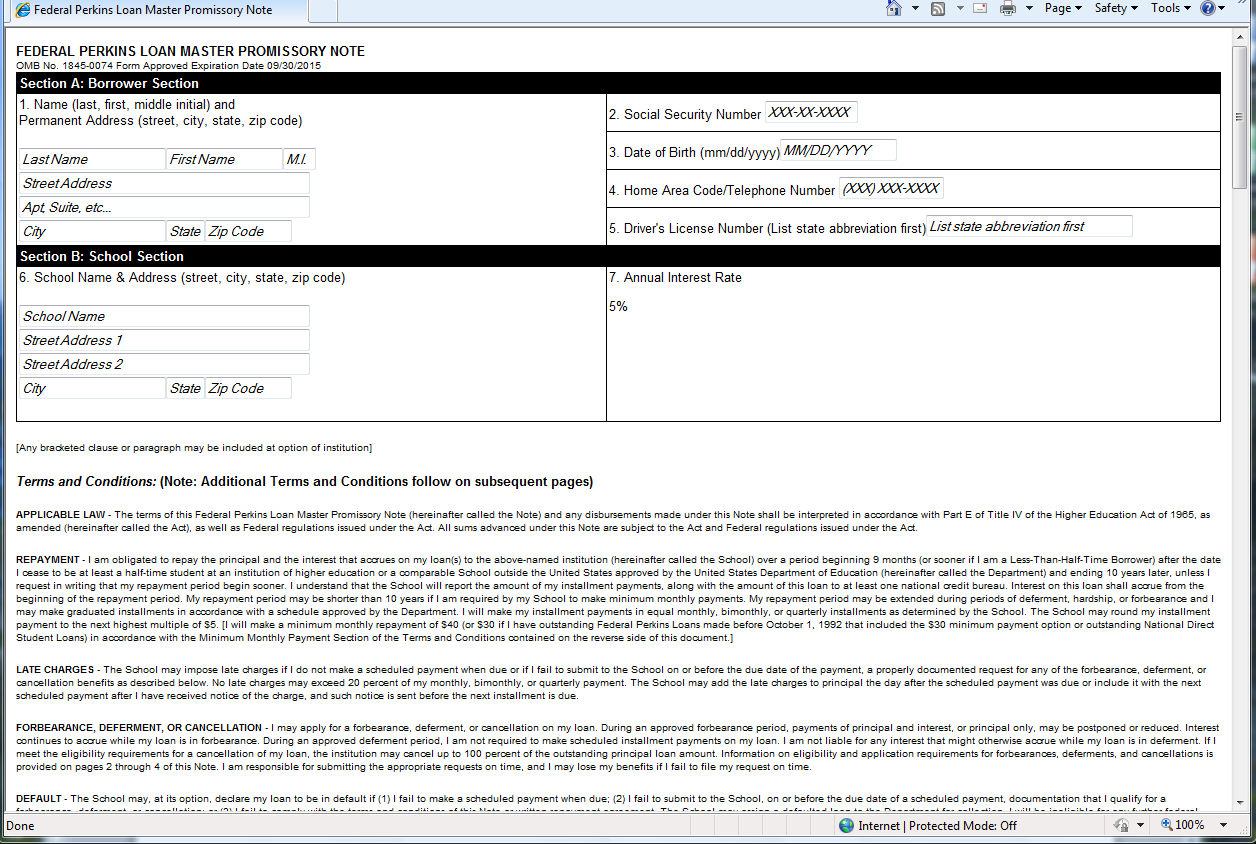 Image 1.B displays more Terms and Conditions as well as the eSign Section of the Perkins eMPN. Image 1.C – Important Notice Section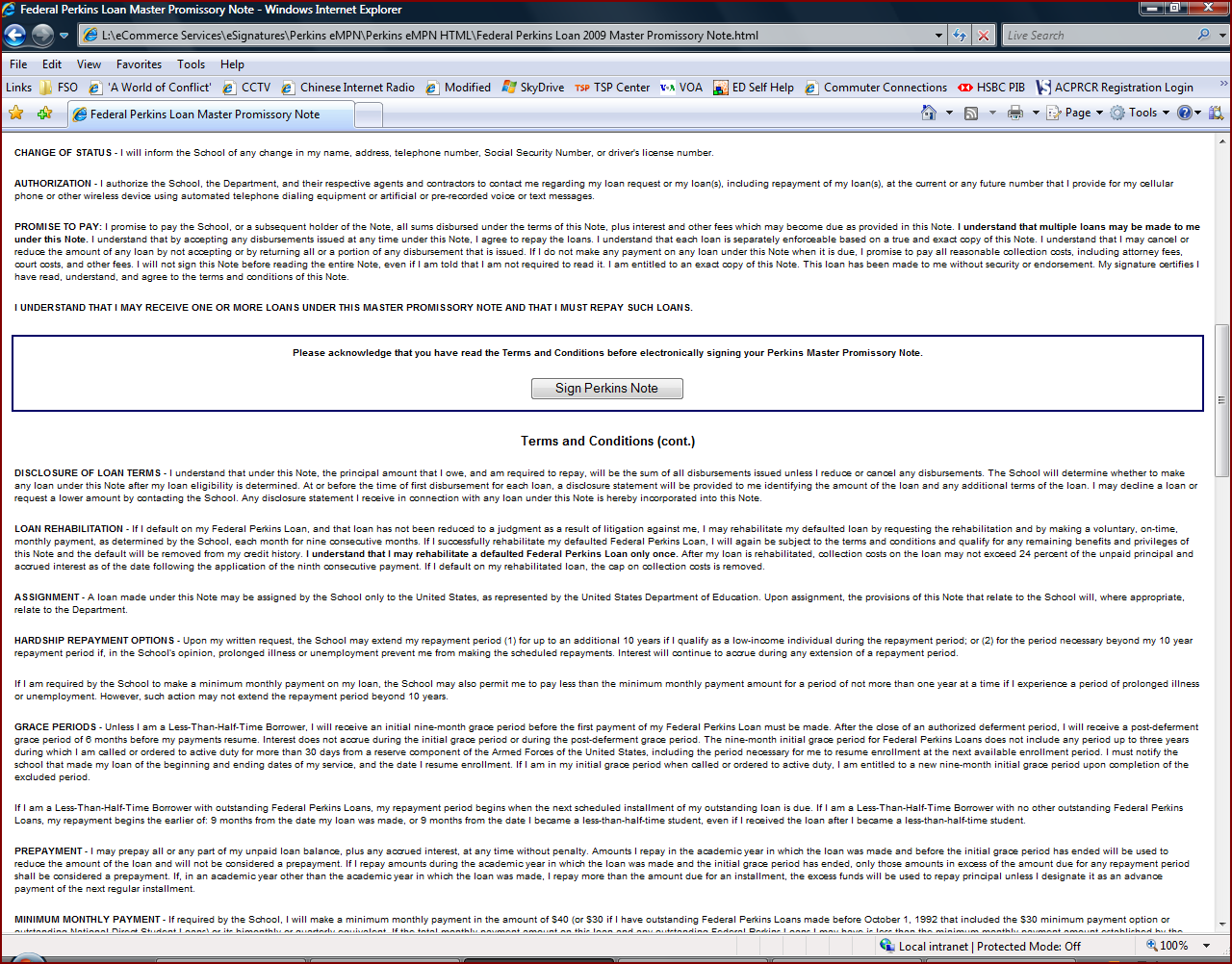 Image 1.C displays the part of the Important Notice section which follows the remaining Terms and Conditions (not displayed).  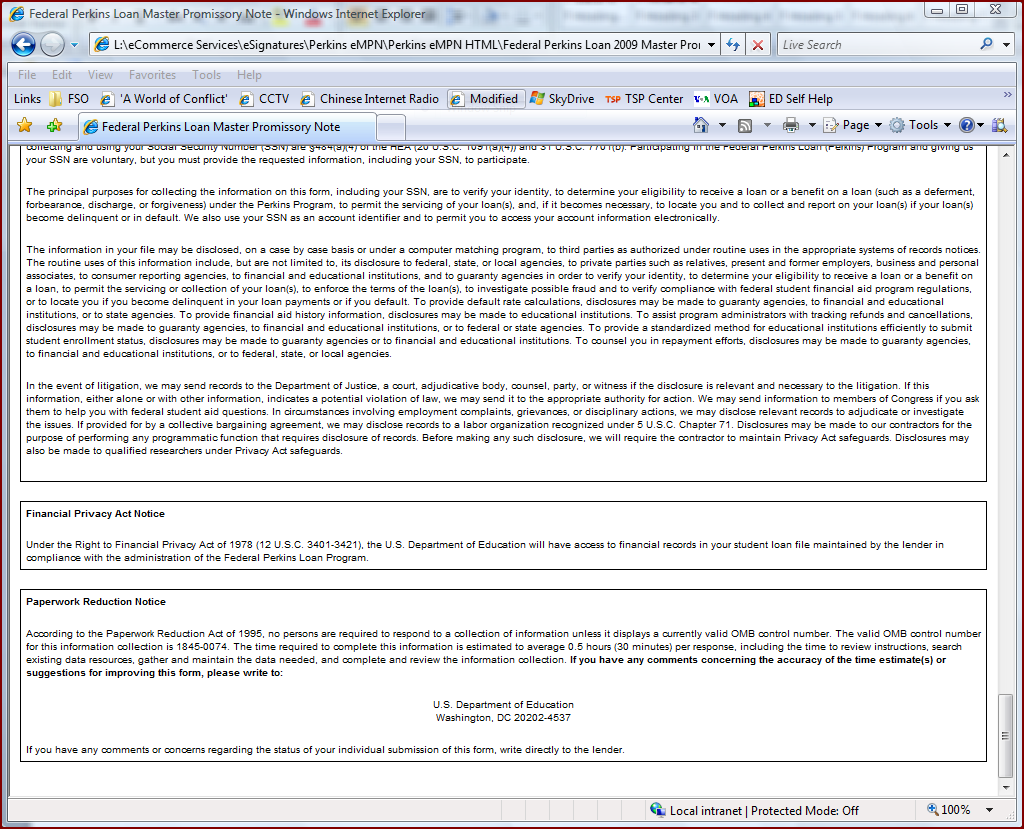 Version No.DateAuthorRevisions Made1.0June 16, 2003Willard HandleyInitial Draft1.1June 30, 2003Neil Sattler - Neil.Sattler@ed.gov
Dexter Ang - Dex@mit.eduUpdated1.2August 1, 2003Dexter AngFinalized1.3June 26, 2006Andrea Mazzullo – andrea.mazzullo@ed.gov Updated1.4October 8, 2009Matt Carney – matthew.carney@ed.govUpdated1.5November 26, 2012Fernando Felixberto – fernando.felixberto@ed.govUpdatedTITLE OF PROMISSORY NOTETITLE OF PROMISSORY NOTETITLE OF PROMISSORY NOTEOMB Version Number & Expiration DateOMB Version Number & Expiration DateOMB Version Number & Expiration DateSection A:Section A:Section A:Section A:Section A:lastnamefirstnameinitialssnumssnumstreet1street1street1dobdobstreet2street2street2telephonetelephonecitystatezipdriverslicensedriverslicenseSection B:Section B:Section B:Section B:Section B:schoolnameschoolnameschoolname5%5%schoolstreet1schoolstreet1schoolstreet15%5%schoolstreet2schoolstreet2schoolstreet25%5%schoolcityschoolstateschoolzip5%5%TERMS AND CONDITIONS:All Terms and Conditions from Page 1 of the paper document will be displayed here.TERMS AND CONDITIONS:All Terms and Conditions from Page 1 of the paper document will be displayed here.TERMS AND CONDITIONS:All Terms and Conditions from Page 1 of the paper document will be displayed here.TERMS AND CONDITIONS:All Terms and Conditions from Page 1 of the paper document will be displayed here.TERMS AND CONDITIONS:All Terms and Conditions from Page 1 of the paper document will be displayed here.TERMS AND CONDITIONS:All Terms and Conditions from Page 1 of the paper document will be displayed here.TERMS AND CONDITIONS:All Terms and Conditions from Page 1 of the paper document will be displayed here.TERMS AND CONDITIONS:All Terms and Conditions from Page 1 of the paper document will be displayed here.TERMS AND CONDITIONS:All Terms and Conditions from Page 1 of the paper document will be displayed here.TERMS AND CONDITIONS:All Terms and Conditions from Page 1 of the paper document will be displayed here.TERMS AND CONDITIONS:All Terms and Conditions from Page 1 of the paper document will be displayed here.TERMS AND CONDITIONS:All Terms and Conditions from Page 1 of the paper document will be displayed here.TERMS AND CONDITIONS:All Terms and Conditions from Page 1 of the paper document will be displayed here.TERMS AND CONDITIONS:All Terms and Conditions from Page 1 of the paper document will be displayed here.TERMS AND CONDITIONS:All Terms and Conditions from Page 1 of the paper document will be displayed here.TERMS AND CONDITIONS:All Terms and Conditions from Page 1 of the paper document will be displayed here.TERMS AND CONDITIONS:All Terms and Conditions from Page 1 of the paper document will be displayed here.TERMS AND CONDITIONS:All Terms and Conditions from Page 1 of the paper document will be displayed here.TERMS AND CONDITIONS:All Terms and Conditions from Page 1 of the paper document will be displayed here.TERMS AND CONDITIONS:All Terms and Conditions from Page 1 of the paper document will be displayed here.eSign Section:  Electronically Sign Perkins eMPNThis section will contain message asking the borrower to review terms and conditions prior to signing the eMPN.  An "eSign" button will follow along with any additional information added by the school.eSign Section:  Electronically Sign Perkins eMPNThis section will contain message asking the borrower to review terms and conditions prior to signing the eMPN.  An "eSign" button will follow along with any additional information added by the school.eSign Section:  Electronically Sign Perkins eMPNThis section will contain message asking the borrower to review terms and conditions prior to signing the eMPN.  An "eSign" button will follow along with any additional information added by the school.eSign Section:  Electronically Sign Perkins eMPNThis section will contain message asking the borrower to review terms and conditions prior to signing the eMPN.  An "eSign" button will follow along with any additional information added by the school.eSign Section:  Electronically Sign Perkins eMPNThis section will contain message asking the borrower to review terms and conditions prior to signing the eMPN.  An "eSign" button will follow along with any additional information added by the school.eSign Section:  Electronically Sign Perkins eMPNThis section will contain message asking the borrower to review terms and conditions prior to signing the eMPN.  An "eSign" button will follow along with any additional information added by the school.eSign Section:  Electronically Sign Perkins eMPNThis section will contain message asking the borrower to review terms and conditions prior to signing the eMPN.  An "eSign" button will follow along with any additional information added by the school.eSign Section:  Electronically Sign Perkins eMPNThis section will contain message asking the borrower to review terms and conditions prior to signing the eMPN.  An "eSign" button will follow along with any additional information added by the school.eSign Section:  Electronically Sign Perkins eMPNThis section will contain message asking the borrower to review terms and conditions prior to signing the eMPN.  An "eSign" button will follow along with any additional information added by the school.eSign Section:  Electronically Sign Perkins eMPNThis section will contain message asking the borrower to review terms and conditions prior to signing the eMPN.  An "eSign" button will follow along with any additional information added by the school.eSign Section:  Electronically Sign Perkins eMPNThis section will contain message asking the borrower to review terms and conditions prior to signing the eMPN.  An "eSign" button will follow along with any additional information added by the school.eSign Section:  Electronically Sign Perkins eMPNThis section will contain message asking the borrower to review terms and conditions prior to signing the eMPN.  An "eSign" button will follow along with any additional information added by the school.eSign Section:  Electronically Sign Perkins eMPNThis section will contain message asking the borrower to review terms and conditions prior to signing the eMPN.  An "eSign" button will follow along with any additional information added by the school.eSign Section:  Electronically Sign Perkins eMPNThis section will contain message asking the borrower to review terms and conditions prior to signing the eMPN.  An "eSign" button will follow along with any additional information added by the school.eSign Section:  Electronically Sign Perkins eMPNThis section will contain message asking the borrower to review terms and conditions prior to signing the eMPN.  An "eSign" button will follow along with any additional information added by the school.eSign Section:  Electronically Sign Perkins eMPNThis section will contain message asking the borrower to review terms and conditions prior to signing the eMPN.  An "eSign" button will follow along with any additional information added by the school.eSign Section:  Electronically Sign Perkins eMPNThis section will contain message asking the borrower to review terms and conditions prior to signing the eMPN.  An "eSign" button will follow along with any additional information added by the school.eSign Section:  Electronically Sign Perkins eMPNThis section will contain message asking the borrower to review terms and conditions prior to signing the eMPN.  An "eSign" button will follow along with any additional information added by the school.eSign Section:  Electronically Sign Perkins eMPNThis section will contain message asking the borrower to review terms and conditions prior to signing the eMPN.  An "eSign" button will follow along with any additional information added by the school.eSign Section:  Electronically Sign Perkins eMPNThis section will contain message asking the borrower to review terms and conditions prior to signing the eMPN.  An "eSign" button will follow along with any additional information added by the school.TERMS AND CONDITIONS (continued):The remaining Terms and Conditions (from pages 2-3 of the paper document), as well as Information Notices on page 4 of the paper document (such as the Privacy Act Notice) will appear here.TERMS AND CONDITIONS (continued):The remaining Terms and Conditions (from pages 2-3 of the paper document), as well as Information Notices on page 4 of the paper document (such as the Privacy Act Notice) will appear here.TERMS AND CONDITIONS (continued):The remaining Terms and Conditions (from pages 2-3 of the paper document), as well as Information Notices on page 4 of the paper document (such as the Privacy Act Notice) will appear here.TERMS AND CONDITIONS (continued):The remaining Terms and Conditions (from pages 2-3 of the paper document), as well as Information Notices on page 4 of the paper document (such as the Privacy Act Notice) will appear here.TERMS AND CONDITIONS (continued):The remaining Terms and Conditions (from pages 2-3 of the paper document), as well as Information Notices on page 4 of the paper document (such as the Privacy Act Notice) will appear here.TERMS AND CONDITIONS (continued):The remaining Terms and Conditions (from pages 2-3 of the paper document), as well as Information Notices on page 4 of the paper document (such as the Privacy Act Notice) will appear here.TERMS AND CONDITIONS (continued):The remaining Terms and Conditions (from pages 2-3 of the paper document), as well as Information Notices on page 4 of the paper document (such as the Privacy Act Notice) will appear here.TERMS AND CONDITIONS (continued):The remaining Terms and Conditions (from pages 2-3 of the paper document), as well as Information Notices on page 4 of the paper document (such as the Privacy Act Notice) will appear here.TERMS AND CONDITIONS (continued):The remaining Terms and Conditions (from pages 2-3 of the paper document), as well as Information Notices on page 4 of the paper document (such as the Privacy Act Notice) will appear here.TERMS AND CONDITIONS (continued):The remaining Terms and Conditions (from pages 2-3 of the paper document), as well as Information Notices on page 4 of the paper document (such as the Privacy Act Notice) will appear here.TERMS AND CONDITIONS (continued):The remaining Terms and Conditions (from pages 2-3 of the paper document), as well as Information Notices on page 4 of the paper document (such as the Privacy Act Notice) will appear here.TERMS AND CONDITIONS (continued):The remaining Terms and Conditions (from pages 2-3 of the paper document), as well as Information Notices on page 4 of the paper document (such as the Privacy Act Notice) will appear here.TERMS AND CONDITIONS (continued):The remaining Terms and Conditions (from pages 2-3 of the paper document), as well as Information Notices on page 4 of the paper document (such as the Privacy Act Notice) will appear here.TERMS AND CONDITIONS (continued):The remaining Terms and Conditions (from pages 2-3 of the paper document), as well as Information Notices on page 4 of the paper document (such as the Privacy Act Notice) will appear here.TERMS AND CONDITIONS (continued):The remaining Terms and Conditions (from pages 2-3 of the paper document), as well as Information Notices on page 4 of the paper document (such as the Privacy Act Notice) will appear here.TERMS AND CONDITIONS (continued):The remaining Terms and Conditions (from pages 2-3 of the paper document), as well as Information Notices on page 4 of the paper document (such as the Privacy Act Notice) will appear here.TERMS AND CONDITIONS (continued):The remaining Terms and Conditions (from pages 2-3 of the paper document), as well as Information Notices on page 4 of the paper document (such as the Privacy Act Notice) will appear here.TERMS AND CONDITIONS (continued):The remaining Terms and Conditions (from pages 2-3 of the paper document), as well as Information Notices on page 4 of the paper document (such as the Privacy Act Notice) will appear here.TERMS AND CONDITIONS (continued):The remaining Terms and Conditions (from pages 2-3 of the paper document), as well as Information Notices on page 4 of the paper document (such as the Privacy Act Notice) will appear here.TERMS AND CONDITIONS (continued):The remaining Terms and Conditions (from pages 2-3 of the paper document), as well as Information Notices on page 4 of the paper document (such as the Privacy Act Notice) will appear here.TERMS AND CONDITIONS (continued):The remaining Terms and Conditions (from pages 2-3 of the paper document), as well as Information Notices on page 4 of the paper document (such as the Privacy Act Notice) will appear here.TERMS AND CONDITIONS (continued):The remaining Terms and Conditions (from pages 2-3 of the paper document), as well as Information Notices on page 4 of the paper document (such as the Privacy Act Notice) will appear here.TERMS AND CONDITIONS (continued):The remaining Terms and Conditions (from pages 2-3 of the paper document), as well as Information Notices on page 4 of the paper document (such as the Privacy Act Notice) will appear here.TERMS AND CONDITIONS (continued):The remaining Terms and Conditions (from pages 2-3 of the paper document), as well as Information Notices on page 4 of the paper document (such as the Privacy Act Notice) will appear here.TERMS AND CONDITIONS (continued):The remaining Terms and Conditions (from pages 2-3 of the paper document), as well as Information Notices on page 4 of the paper document (such as the Privacy Act Notice) will appear here.TERMS AND CONDITIONS (continued):The remaining Terms and Conditions (from pages 2-3 of the paper document), as well as Information Notices on page 4 of the paper document (such as the Privacy Act Notice) will appear here.TERMS AND CONDITIONS (continued):The remaining Terms and Conditions (from pages 2-3 of the paper document), as well as Information Notices on page 4 of the paper document (such as the Privacy Act Notice) will appear here.TERMS AND CONDITIONS (continued):The remaining Terms and Conditions (from pages 2-3 of the paper document), as well as Information Notices on page 4 of the paper document (such as the Privacy Act Notice) will appear here.TERMS AND CONDITIONS (continued):The remaining Terms and Conditions (from pages 2-3 of the paper document), as well as Information Notices on page 4 of the paper document (such as the Privacy Act Notice) will appear here.TERMS AND CONDITIONS (continued):The remaining Terms and Conditions (from pages 2-3 of the paper document), as well as Information Notices on page 4 of the paper document (such as the Privacy Act Notice) will appear here.Field NumberField NameField DescriptionField TypeSection A - Borrower Section1lastnameLast NameTextboxSection A - Borrower SectionfirstnameFirst NameTextboxSection A - Borrower SectioninitialMiddle InitialTextboxSection A - Borrower Sectionstreet1Street 1TextboxSection A - Borrower Sectionstreet2Street 2TextboxSection A - Borrower SectioncityCityTextboxSection A - Borrower SectionstateState TextboxSection A - Borrower SectionzipZip CodeTextboxSection A - Borrower Section2ssnumSocial Security NumberTextboxSection A - Borrower Section3dobDate of BirthTextboxSection A - Borrower Section4telephoneHome Area Code and Telephone NumberTextboxSection A - Borrower Section5driverslicenseDriver's License NumberTextboxSection B - School Section6schoolnameSchool NameTextboxSection B - School Sectionschoolstreet1School Street 1TextboxSection B - School Sectionschoolstreet2School Street 2TextboxSection B - School SectionschoolcitySchool CityTextboxSection B - School SectionschoolstateSchool StateTextboxSection B - School SectionschoolzipSchool Zip CodeTextboxSection B - School Section7Annual Interest RateDisplay